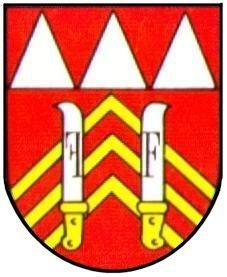 PROGRAM MĚSTA PŘÍBORA PRO POSKYTNUTÍ DOTACE PRO ROK 2022 oblast: SOCIÁLNÍ SLUŽBYVYHLAŠOVATEL PROGRAMU, POSKYTOVATEL DOTACEVyhlašovatelem Programu města Příbora na podporu sociálních služeb pro rok 2022 (dále jen „Program“) a poskytovatelem dotace je město Příbor, nám. Sigmunda Freuda 19, 742 58 Příbor, 
IČO: 00298328 (dále jen „Město“).   PRÁVNÍ RÁMEC POSKYTOVÁNÍ DOTACÍzákon č. 128/2000 Sb., o obcích (obecní zřízení), v platném znění,zákon č. 320/2001 Sb., o finanční kontrole ve veřejné správě a o změně některých zákonů (zákon o finanční kontrole), v platném znění,zákon č. 250/2000 Sb., o rozpočtových pravidlech územních rozpočtů, v platném znění,zákon č. 255/2012 Sb., o kontrole (kontrolní řád), v platném znění,zákon č. 563/1991 Sb., o účetnictví, v platném znění,zákon č. 500/2004 Sb., správní řád, v platném znění.Poskytování dotací z rozpočtu města Příbora se dále řídí Pravidly č. 2/2021 pro poskytování dotací z rozpočtu města Příbora schválenými usnesením Zastupitelstva města Příbora dne 26.05.2021 
pod usnesením č. 12/19/ZM/2021 a Metodikou č. 1/2021 k uznatelným nákladům financovaných z programových dotací města Příbora schválenou usnesením Zastupitelstva města Příbora dne 26.05.2021 pod usnesením č. 13/19/ZM/2021.ÚČEL POSKYTNUTÍ DOTACEHlavním cílem a účelem dotace z Programu města Příbora na podporu sociálních služeb je podpora poskytovatelů registrovaných sociálních služeb, jejichž potřebnost je vyjádřena ve Střednědobém plánu rozvoje sociálních služeb a souvisejících aktivit města Příbora a obcí Kateřinice a Skotnice 
na období 2021 – 2023 a podpora poskytovatelů registrovaných sociálních služeb poskytovaných 
na území města Příbora nebo pro občany s trvalým pobytem na území města Příbora, kteří užívají sociální služby mimo město Příbor.DŮVODY PODPORY STANOVENÉHO ÚČELUPodpora činnosti a provozu subjektů, poskytujících registrované sociální služby dle zákona č. 108/2006 Sb., o sociálních službách, ve znění pozdějších předpisů, na území města Příbora 
pro občany žijící na území města Příbora, a podpora činnosti a provoz subjektů, poskytujících registrované sociální služby dle zákona č. 108/2006 Sb., o sociálních službách, ve znění pozdějších předpisů, mimo území města Příbora pro občany s trvalým pobytem na území města Příbora.PŘEDPOKLÁDANÝ CELKOVÝ OBJEM PENĚŽNÍCH PROSTŘEDKŮ VYČLENĚNÝCH V ROZPOČTU MĚSTA NA PODPORU STANOVENÉHO ÚČELU1 450 000 Kč pro rok 2022.MAXIMÁLNÍ VÝŠE DOTACE800 000 Kč pro jeden subjekt (pro jednu sociální službu) na daný kalendářní rok.OKRUH ZPŮSOBILÝCH ŽADATELŮŽadatelem o dotaci je:poskytovatel registrované sociální služby dle zákona č. 108/2006 Sb., o sociálních službách, 
ve znění pozdějších předpisů, který má pověření k výkonu služby v obecném hospodářském zájmu v souladu s Rozhodnutím Evropské komise č. 2012/21/EU ze dne 20.12.2011, a který je zařazený do Krajské sítě sociálních služeb Moravskoslezského kraje s uzavřenou smlouvou 
o závazku veřejné služby a vyrovnávací platbě za jeho výkon s Moravskoslezským krajem nebo Ministerstvem práce a sociálních věcí ČR, a jehož potřebnost je vyjádřena ve Střednědobém plánu rozvoje sociálních služeb a souvisejících aktivit města Příbora, obce Kateřinice a Skotnice 
na období 2021 – 2023,poskytovatel registrované sociální služby dle zákona č. 108/2006 Sb., o sociálních službách, 
ve znění pozdějších předpisů, který má pověření k výkonu služby v obecném hospodářském zájmu v souladu s Rozhodnutím Evropské komise č. 2012/21/EU ze dne 20.12.2011, a který je zařazený do Krajské sítě sociálních služeb Moravskoslezského kraje s uzavřenou smlouvou 
o závazku veřejné služby a vyrovnávací platbě za jeho výkon s Moravskoslezským krajem nebo Ministerstvem práce a sociálních věcí ČR.LOKALIZACE REALIZACE PROGRAMUŽadatel musí svou činnost realizovat na území města Příbora pro občany žijící na území města Příbora nebo mimo území města Příbora pro občany s trvalým pobytem na území města Příbora.TERMÍN REALIZACE PROGRAMU: od 01.01.2022 do 31.12.2022.PODÁNÍ A PŘÍJEM ŽÁDOSTI, OBSAH ŽÁDOSTI, POVINNÉ PŘÍLOHY ŽÁDOSTIPro rok 2022 se žádosti podávají v termínu od 10.11.2021 do 30.11.2021. Žádost o dotaci podává žadatel výhradně v elektronické podobě prostřednictvím Portálu občana 
na webové stránce www.pribor.eu, a to na každou registrovanou sociální službu samostatně (jeden identifikátor – jedna žádost). Žádost je považována za podanou okamžikem odeslání ke schválení administrátorovi dotace. V případě, že žadatel zmešká lhůtu pro podání žádosti v elektronické podobě, nebude žádost poskytovatelem přijata a zařazena do dotačního řízení.Žádost musí obsahovat:vyplněný formulář žádosti o dotaci,povinné přílohy interní Příloha č. 1 – Charakteristika poskytovatele a poskytované sociální služby;Příloha č. 2 – Potvrzení o podání žádosti.povinné přílohy externíPříloha č. 3 - Doklad o pověření osoby oprávněné zastupovat žadatele;Příloha č. 4 - Kopie Rozhodnutí o vydání oprávnění k poskytování sociální služby (registrace);Příloha č. 5 - Kopie Smlouvy o závazku veřejné služby a vyrovnávací platbě za jeho výkon;Příloha č. 6 - Úhradovník sociální služby, nebo prohlášení o poskytování služby bez úhrady;Příloha č. 7 - Rozpis celkových nákladů na osobu na den, % podíl uživatele sociální služby 
na nákladech, % podíl zřizovatele na nákladech a % podíl uživatele na nákladech na den 
a výpočet oprávněné provozní ztráty;Příloha č. 8 - Kopie Žádosti sociální služby o účelovou dotaci z rozpočtu kraje v dotačním řízení pro rok 2022 (kapitola 313 MPSV) nebo Žádosti sociální služby o dotaci MPSV 
ze státního rozpočtu v oblasti podpory poskytování sociálních služeb s nadregionální 
či celostátní působností pro rok 2022.  Žádost o podporu služeb s nadregionální či celostátní působnosti pro rok 2022 je možno zaslat dodatečně s ohledem na termín podání žádostí vyhlášený MPSV.Formuláře povinných příloh č. 1 a č. 2 jsou ke stažení z části 6 formuláře žádosti. Přílohy žadatel vyplní a následně je připojí k žádosti pomocí odkazu Přílohy v části 8 formuláře žádosti.Projekt nesmí být spolufinancován z jiné dotace poskytnuté z rozpočtu města Příbora.ZPŮSOB HODNOCENÍ A SCHVÁLENÍ ŽÁDOSTIPředložené žádosti na poskytnutí finančních prostředků posuzuje Pracovní skupina složená 
ze zástupců z každé volební strany zastoupené v zastupitelstvu města a jmenovaná radou města. Hodnotící kritéria: podání žádosti ve stanoveném termínu a předepsaným způsobem bez formálních a věcných nedostatků,splnění veškerých podmínek stanovených pro poskytnutí dotace,neexistence závazků po lhůtě splatnosti ve vztahu ke státnímu rozpočtu, státnímu fondu, zdravotní pojišťovně, orgánům sociálního zabezpečení, rozpočtu města Příbora a organizací v jeho působnosti (tuto skutečnost dokládá žadatel písemným prohlášením),zkušenosti ze spolupráce s žadatelem z předchozího období,zda je potřebnost sociální služby deklarována ve Střednědobém plánu rozvoje sociálních služeb 
a souvisejících aktivit města Příbora a obcí Kateřinice a Skotnice na období 2021 – 2023.Vyhodnocování žádostí:Administrátor programu zaeviduje žádosti v agendě Dotační programy a provede kontrolu věcné 
a formální správnosti žádosti. Pokud bude žádost vykazovat nedostatky, vyzve administrátor programu žadatele k jejich odstranění ve lhůtě stanovené administrátorem programu. V případě, 
že žadatel nedostatky ve stanovené lhůtě neodstraní, bude jeho žádost po projednání v Pracovní skupině předložena Zastupitelstvu města Příbora s nedoporučujícím stanoviskem. Administrátor programu předá žádosti k posouzení členům Pracovní skupiny do konce ledna 2022.Dále budou žádosti o dotaci posuzovány Pracovní skupinou. V případě potřeby vyzve Pracovní skupina žadatele k doplnění údajů ve lhůtě stanovené Pracovní skupinou. Z jednání Pracovní skupiny ve věci vyhodnocování žádostí o dotaci bude sepsána hodnotící zpráva, jejíž přílohou bude návrh 
na rozdělení dotací jednotlivým žadatelům.Hodnotící zprávu včetně návrhu na přidělení dotací předá Pracovní skupina administrátorovi programu nejpozději do 16.02.2022.Administrátor programu předloží zastupitelstvu města navrženou alokaci finančních prostředků včetně hodnotící zprávy. LHŮTA PRO ROZHODNUTÍ O ŽÁDOSTIZastupitelstvo města rozhodne o poskytnutí a výši dotace úspěšným žadatelům a současně 
o neposkytnutí dotace neúspěšným žadatelům nejpozději do 30.04.2022.ZVEŘEJNĚNÍ A OZNÁMENÍ VÝSLEDKŮ, UZAVŘENÍ SMLOUVYVýsledky dotačního řízení s uvedením všech žadatelů (tj. úspěšných i neúspěšných) budou zveřejněny na úřední desce a internetových stránkách města do 7 dnů od rozhodnutí zastupitelstva města. Současně budou výsledky zveřejněny i v nejbližším vydání Měsíčníku.Do 30 dnů od rozhodnutí zastupitelstva města budou úspěšní žadatelé vyzváni k podpisu smlouvy.Neúspěšní žadatelé budou do 30 dnů od rozhodnutí zastupitelstva města informováni 
o skutečnosti, že jejich žádostem nebylo vyhověno včetně uvedení důvodu nevyhovění žádosti.PODMÍNKY PRO POSKYTNUTÍ DOTACEPodmínkou poskytnutí dotace je, že příjemce dotace předložil včas a správně vyúčtování dotací poskytnutých městem Příborem za předchozí kalendářní rok.Příjemce dotace má následující povinnosti:umožnit poskytovateli dotace kontrolu plnění projektu a využití poskytnuté dotace v souladu 
se zákonem č. 320/2001 Sb., v platném znění a na základě vnitřních předpisů města (přístup 
do prostor, kde se projekt realizuje, předložení kopií dokladů (originál k nahlédnutí) a dalších potřebných dokladů ke kontrole plnění projektu),využívat poskytnutou dotaci hospodárně, efektivně a účelně,řádně vést a viditelně označovat účetní doklady, prokazující použití dotace; originály těchto účetních dokladů musejí být viditelně označeny textem „Dotace města Příbora, rok …“,provést finanční vypořádání poskytnuté dotace v termínu stanoveném tímto programem,v případě pořízení majetku z dotace města v hodnotě nad 3 000 tis. Kč/ks musí být tento 
po dobu 3 let používán pouze pro účely dotace.Dotace se poskytuje na základě uzavřené písemné veřejnoprávní smlouvy o poskytnutí dotace v souladu s rozhodnutím zastupitelstva. NEUZNATELNÉ VÝDAJEZa neuznatelné výdaje vynaložené v souvislosti s realizací projektu v tomto programu jsou považovány výdaje na:reprezentaci, pohoštění, občerstvení (za tento výdaj se nepovažuje společné stravování nebo potraviny poskytnuté účastníkům projektu),dary (za dary se nepovažují ceny, odměny nebo upomínkové předměty poskytnuté účastníkům projektu),nákup alkoholických nápojů, tabákových výrobků,rauty, cateringy, nákup věcí osobní spotřeby nesouvisející s činností,úvěry, zápůjčky, penále, smluvní pokuty, srážky a další finanční postihy,splátky úvěrů a zápůjček včetně úroků a leasing včetně akontace,provize,návratné finanční výpomoci,nevyrovnané závazky z předešlého období,vzájemný zápočet závazků a pohledávek,poplatky a výdaje za právní, poradenské služby a zastoupení,daně (výjimkou je daň z přidané hodnoty v případě, že příjemce dotace je neplátce této daně nebo mu nevzniká nárok na odpočet této daně),celní, správní, soudní a místní poplatky,dotace a jiná finanční plnění třetím osobám,pořízení uměleckých děl a sbírek,nákup nemovitých věcí,úhradu pořízení investičního majetku,stavební práce mající charakter investice,pořízení finančního majetku,použití služeb taxi,nákup předplatných jízdenek městské hromadné dopravy,poskytování záloh, jejichž termín přesáhne termín realizace programu (s výjimkou záloh 
na energie),cestovní náhrady spojené s realizací tuzemské a zahraniční cesty na základě cestovních příkazů,                                                                                                                                           nákup mobilních telefonů, telekomunikační poplatky, dárkové poukazy,pojištění majetku,odpisy dlouhodobého nehmotného a hmotného majetku,nájemné v prostorách obecního majetku v případě konání akce komerčního charakteru, v případě výběru vstupného, kurzovného apod. či v případě jinak výdělečné akce,nájemné venkovních a vnitřních prostor v případě, že žadatel vybírá poplatek za pronájem téhož místa od třetí osoby.Všechny ostatní výdaje vynaložené příjemcem jsou považovány za výdaje uznatelné.PUBLICITAŽadatel dotace je povinen s ohledem na své možnosti prokazatelným a vhodným způsobem prezentovat město Příbor a uvádět, že sociální služba je spolufinancována z prostředků města Příbora včetně uvedení konkrétní výše dotace. Publicitu je žadatel povinen doložit při vyúčtování dotace (povinná příloha).VYÚČTOVÁNÍÚspěšný žadatel, s nímž byla uzavřena smlouva o poskytnutí dotace, je povinen zpracovat vyúčtování dotace a předložit ho poskytovateli.Vyúčtování dotace podává příjemce výhradně v elektronické podobě prostřednictvím Portálu občana na webové stránce www.pribor.eu v termínu nejpozději do 15.01.2023. Vyúčtování je považováno za podané okamžikem odeslání administrátorovi dotace. Vyúčtování musí obsahovat:vyplněný formulář vyúčtování, povinné přílohy interníPříloha č. 1 – Finanční vypořádání dotace,povinné přílohy externíPříloha č. 2 – Kopie účetních dokladů doložených k vyúčtování dotace,Příloha č. 3 – Propagace finanční spoluúčasti.Formulář povinné přílohy č. 1 je ke stažení v části 2 formuláře vyúčtování dotace. Přílohu č. 1 příjemce vyplní a ji vyúčtování pomocí odkazu Přílohy v části 2 formuláře vyúčtování. Povinné externí přílohy č. 2 a č. 3 příjemce připojí kliknutím na odkaz Přílohy v části 2 formuláře vyúčtování dotace.Originály účetních dokladů budou k dispozici u příjemce, který je při případné kontrole předloží poskytovateli dotace. Vyúčtování musí také zpřístupnit pro své členy, resp. jejich zákonné zástupce.V případě nevyčerpání celého objemu poskytnutých finančních prostředků musí být nevyužité finanční prostředky vráceny nejpozději v termínu stanoveném pro předložení vyúčtování dotace 
na účet poskytovatele:vrácení finančních prostředků v roce poskytnutí dotace na účet č. 2225801/0100,vrácení finančních prostředků v roce následujícím po roce poskytnutí dotace na účet 
19-2225801/0100.VEŘEJNOSPRÁVNÍ KONTROLAU příjemce dotace může být kdykoliv v průběhu realizace projektu provedena kontrola použití dotace. Kontrolu vykonává pověřený zaměstnanec MÚ Příbor.V rámci zajišťování finanční kontroly podle zákona č. 320/2001 Sb., o finanční kontrole 
ve veřejné správě a o změně některých zákonů (zákon o finanční kontrole), ve znění pozdějších předpisů, provádí poskytovatel předběžnou, průběžnou a následnou veřejnosprávní kontrolu.Předmětem předběžné veřejnosprávní kontroly je kontrola skutečností uvedených v žádosti, včetně předložených příloh. V rámci následné veřejnosprávní kontroly je příjemce povinen předložit k nahlédnutí veškeré průkazné účetní záznamy vztahující se k projektu. Poskytovatel je oprávněn vyžádat si od příjemce doplnění doložených podkladů (např. vysvětlení dotovaných položek, smlouvy, objednávky).ADMINISTRÁTOR PROGRAMUAdministrátorem tohoto programu je Odbor sociálních věcí.Kontaktní osoby:Mgr. Karolína Najzarová, tel: 739 553 587, e-mail: najzarova@pribor-mesto.czBc. Lenka Filipcová, tel: 731 130 866, e-mail: filipcova@pribor-mesto.czDATUM A USNESENÍ RADY MĚSTA PŘÍBORA, KTERÝM BYLO VYHLÁŠENÍ DOTAČNÍHO PROGRAMU SCHVÁLENOSchválila Rada města Příbora dne 05.10.2021 pod č. usnesení 17/54/RM/2021.